空気が湿っているか乾燥しているかは、その空気に含まれている（　水蒸気　）の量が、　その気温での（　飽和水蒸気量　）に対してどれぐらいの（　　割合　　）かによって示す事ができる				　　　　　このことを（　　湿度（％）　）という。　　湿度（％）＝						　　　×１００空気１ｍ３中にふくまれる水蒸気量は、（　露点　）の測定によって知ることができる。（　飽和水蒸気量　）は気温が下がるほど（　小さく　）なる。（　露点　）が低いほど、空気中に含まれる水蒸気量は（　小さく　）なる。（　湿度　）は気温や水蒸気量できまる。水蒸気量があまり変化しない時天気の良い日や気温が上昇する日の湿度は（　下がる　）天気の悪い日や気温が下降する日の湿度は（　上がる　）　２年　　組　　番　氏名　　　　　	　　　　　　　　　　　　　　　　　　空気１ｍ３中に含まれる水蒸気量（ｇ／ｍ３）　　　湿度　＝　　　　　　　　　　　　　　　　　　　　　　　×１００　　で求めることができます。　　　　　　　　　　その温度での飽和水蒸気量（ｇ／ｍ３）問題①　左ページの表より、いすが１２脚のときは何℃になりますか？　　　Ａ．　　　℃　問題②　２０℃のとき１７脚のいすに水蒸気君が１２人座っていました。このときの湿度は何％になりますか？計算して求めなさい。また、このような状態のことを何といいますか？　　　　　　　　　　座っている水蒸気君の数　　　　　　　　　　　このときの湿度は　　　　　　　　　　　　　×１００　＝　　　　　　　　　×　　　　　＝　　　　　　　　　　　１１℃のときのいすの数　　　　　　　　　　Ａ．　　　　％・　　　　　このような状態のこと　→　　　　　　　　　　　という問題③　室温を１４℃から８℃に下げたとき、何人の水蒸気君が座れなくなりましたか？また、水蒸気君たちは何に変身しましたか？→　温度変化によりいすの数は　１０　脚から　６　脚に減った。いすに座れる水蒸気君は　１０　人から　　　人に減ったことになる。　　　　１０－６＝４　つまり　→　　　４人の水蒸気君が座れない→水蒸気君は　水滴君　になる。問題④　室温を８℃から２０℃に温めました。このとき水蒸気君の数に変化はありませんでした。　　　　このときの湿度は何％になりますか？　　　　　　　　　　座っている水蒸気君の数　　　　　　　　　　　このときの湿度は　　　　　　　　　　　　　　×１００　＝　　　　　　　　　×　　　　　＝　　　　　　　　　　　２０℃のときのいすの数　　　　　　　　　　Ａ．　　　　％・　　　　問題⑤　下のグラフと図を見て、それぞれ飽和の状態にするためには何℃まで冷やせばいいですか？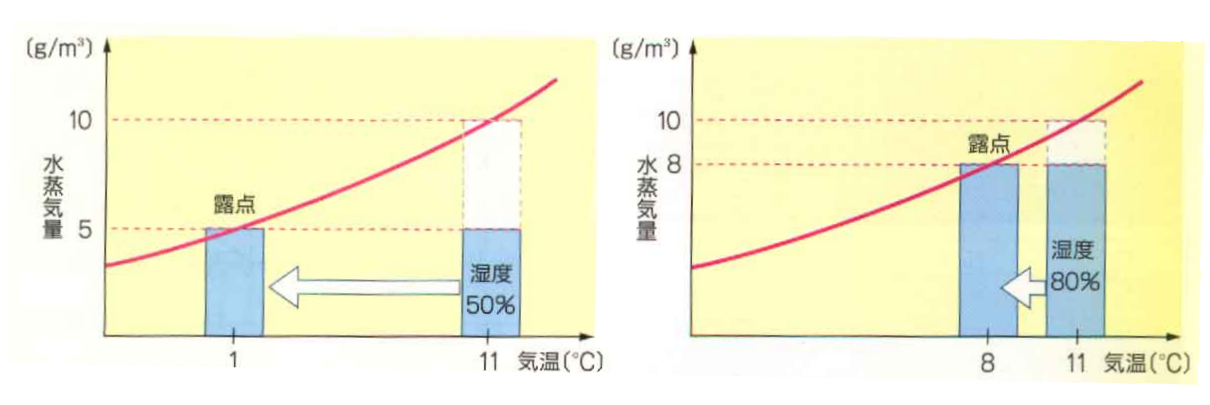 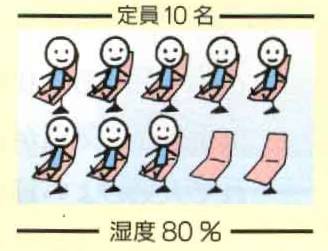 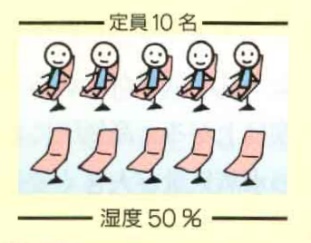 空気中にふくむことのできる水蒸気の量には（　限界　）がある。限界を超えた水蒸気は（　水滴　）になる。含むことのできる（　水蒸気の量　）のことを（　　飽和水蒸気量（ｇ／ｍ３））という。　２年　　組　　番　氏名　　　　　	　　　　　　　　　毎年、中学生諸君が天気の分野で悩んでしまう「湿度」について、イス取りゲームで勉強したいと思います。　空気１ｍ３中に含まれる水蒸気量（ｇ／ｍ３）　　　湿度　＝　　　　　　　　　　　　　　　　　　　　　　　×１００　　で求めることができます。　　　　　　　　　　その温度での飽和水蒸気量（ｇ／ｍ３）①　まずは、クラスの席順できちんと座りましょう！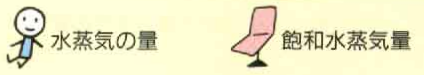 ②　生徒のみなさんは　水蒸気君　になってもらいます。　　いすの数はその温度での（　　飽和水蒸気量　　）を表します。　　　※飽和水蒸気量とは…空気１ｍ３中にその温度で含むことのできる最大の水蒸気の量（単位…ｇ／ｍ３）③　いすの数（その温度での飽和水蒸気量）は温度によって増減します。詳しくは下の表とグラフを！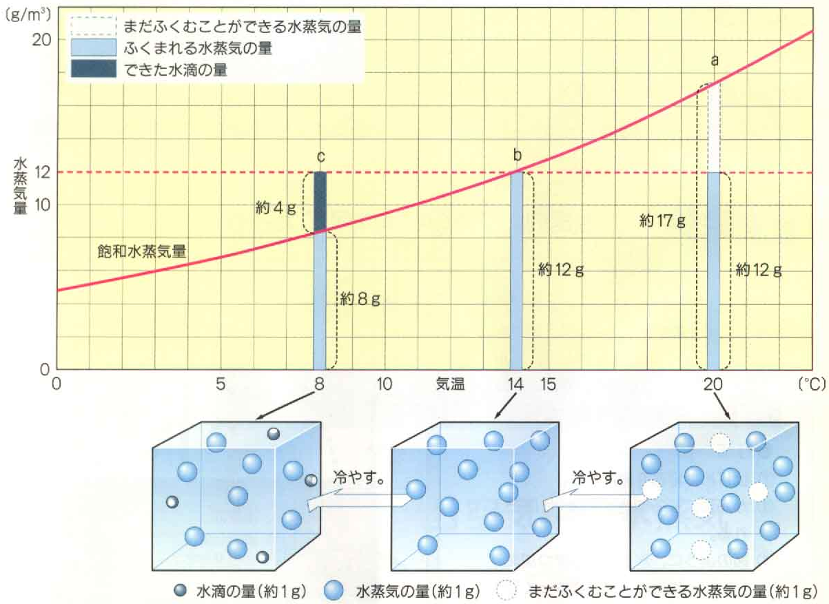 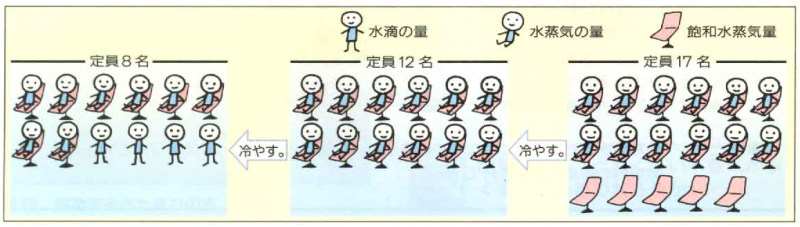 ８℃　　　　　　　１４℃　　　　　　２０℃③　その時の温度で、いすが満員になっている状態を「　飽和　」という。（もうこれ以上空気に入れない状態）④　温度を下げていくと飽和水蒸気量が（　　小さくなる　　）ので座れない水蒸気君が出てきます。　　　問題…座れなかった水蒸気君はどうなるのでしょうか？　→　答え（　　水滴君　　）になってしまう⑤　ではゲーム開始です。イスを外向きにしてひとつの円を作りましょう！キリのいい数字でやります。　（３１℃ → ２５℃ → １４℃ → ２５℃ → １１℃ → ３℃ → １１℃）　２年　　組　　番　氏名　　　　　	　　　　　　　　　温度（℃）29.630.631.031.632.432.933.233.834.4飽和水蒸気量（ｇ／ｍ３）３０３１３２３３３４３５３６３７３８温度012345678904.85.25.66.06.46.87.37.88.38.8109.410.011.711.312.012.813.614.515.416.32017.318.319.420.621.823.024.425.827.228.83030.432.033.835.637.639.641.744.046.248.6温度（℃）３１１１４２５３１３７飽和水蒸気量（ｇ／ｍ３）６１０１２２３３２４４